FSCM>GENERAL LEDGER>GENERAL REPORTS>TRIAL BALANCE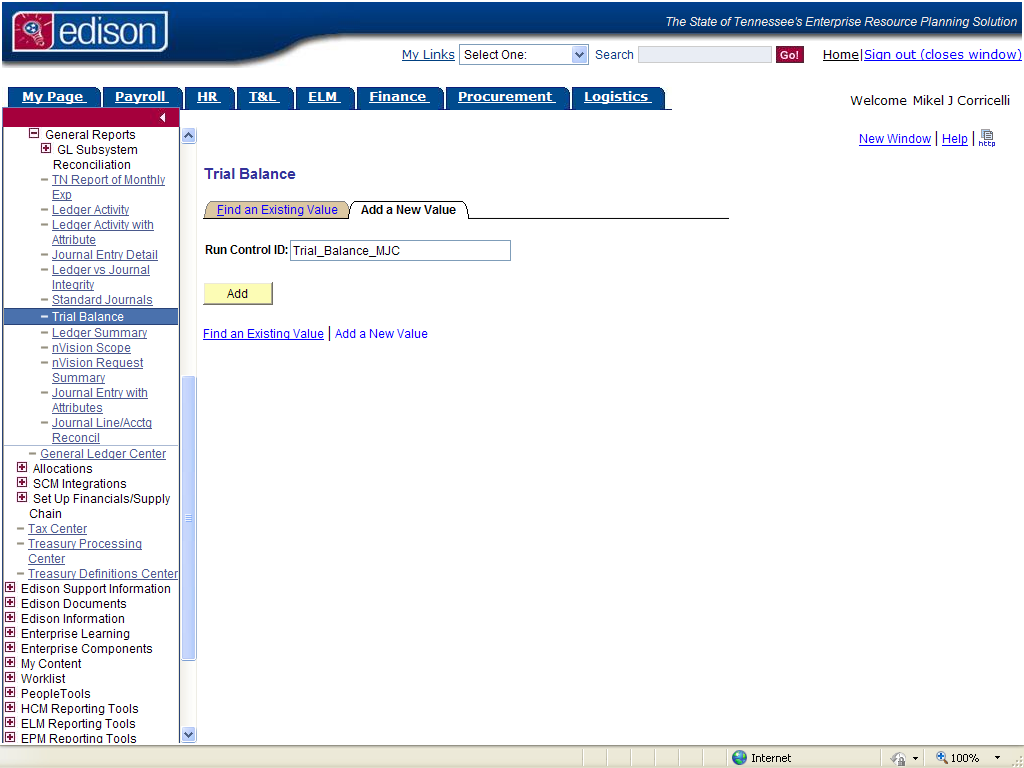 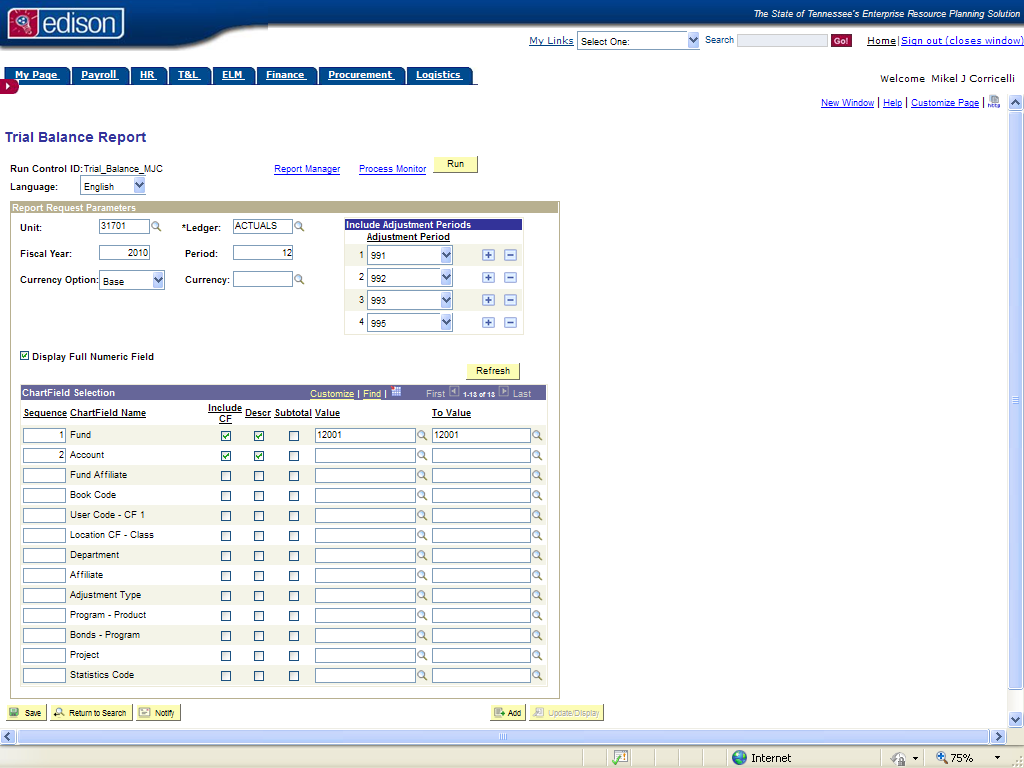 Unit: Defaults to your BULedger: Defaults to ACTUALSFiscal Year: Fiscal year you wish to report onPeriod: Enter the period to which you would like to see dataCurrency Option: Defaults to BaseCurrency:  Leave blankDisplay Full Numeric Field box should be checkedAdjustment Period: Enter adjustment period(s) to include in report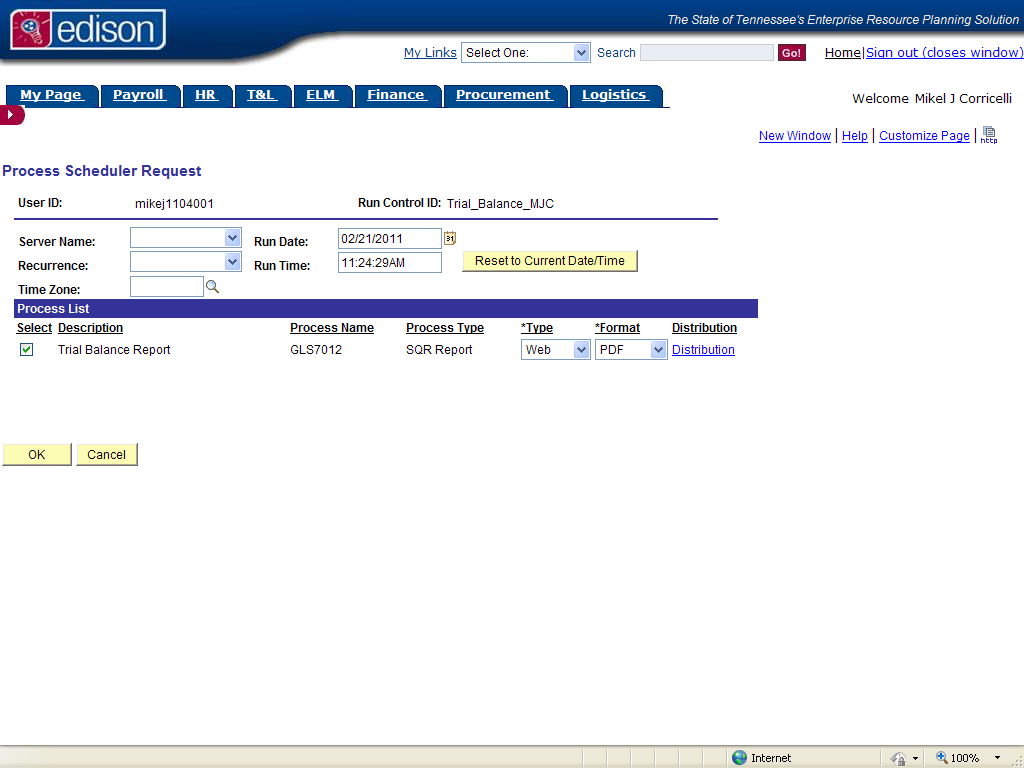 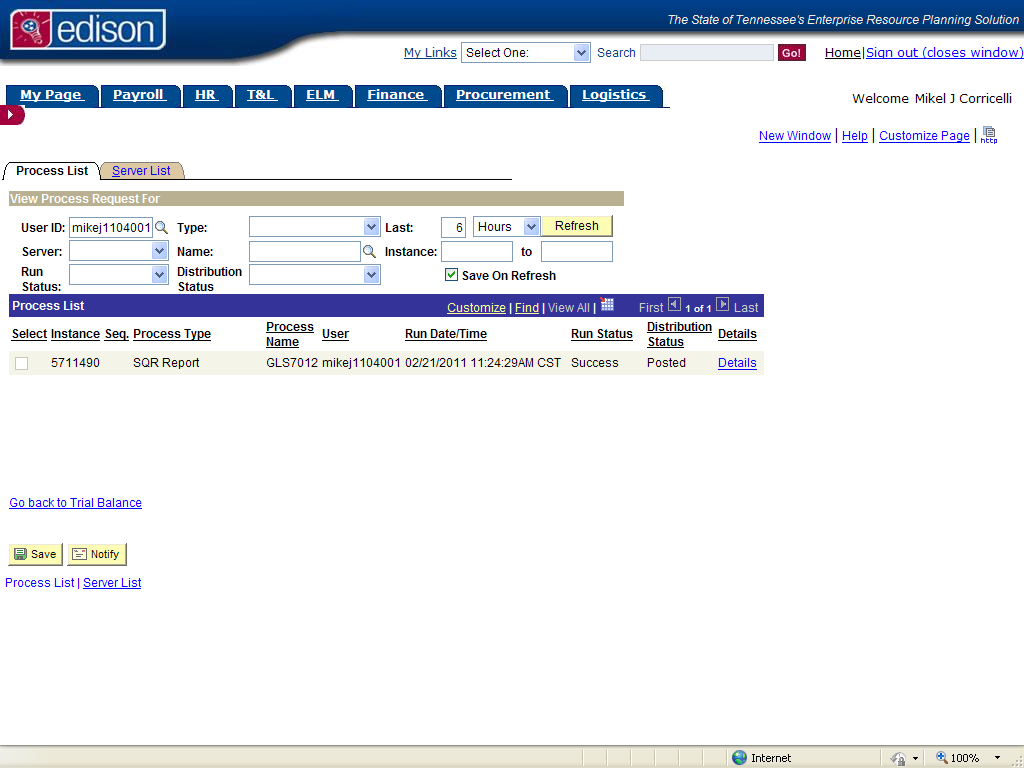 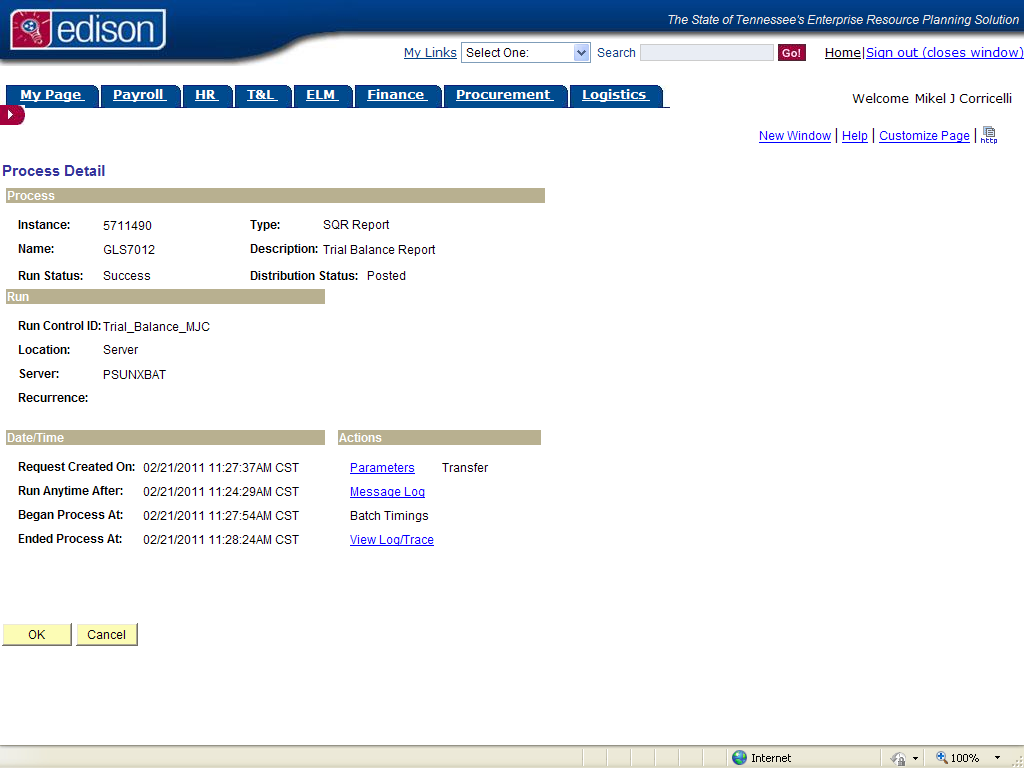 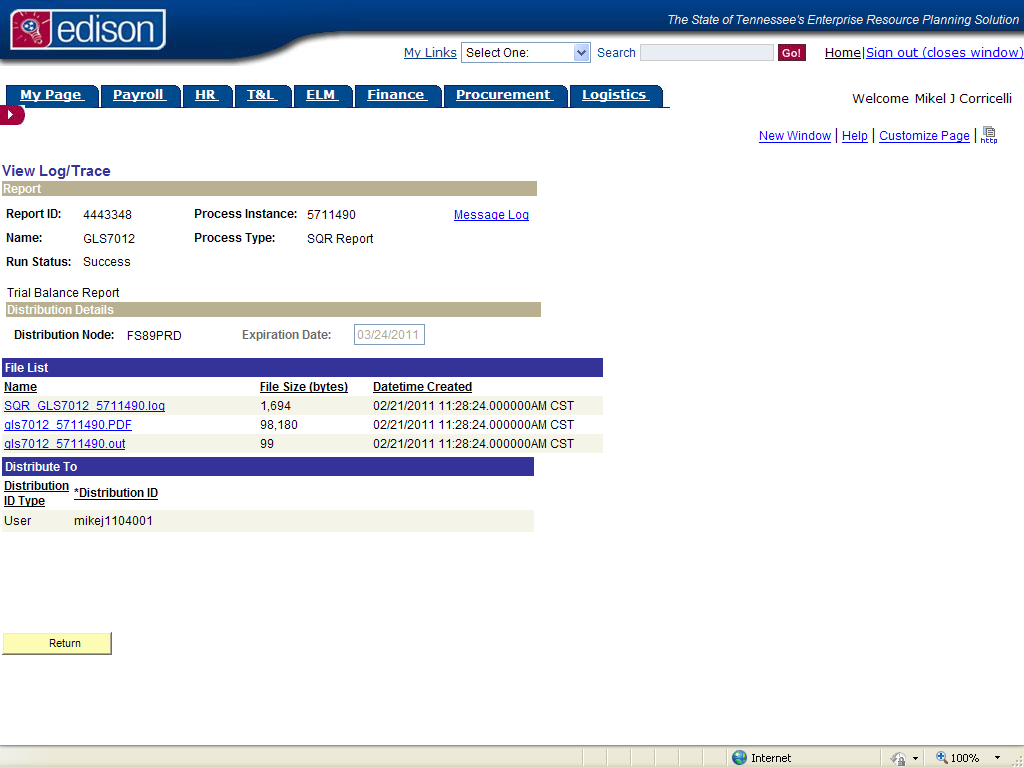 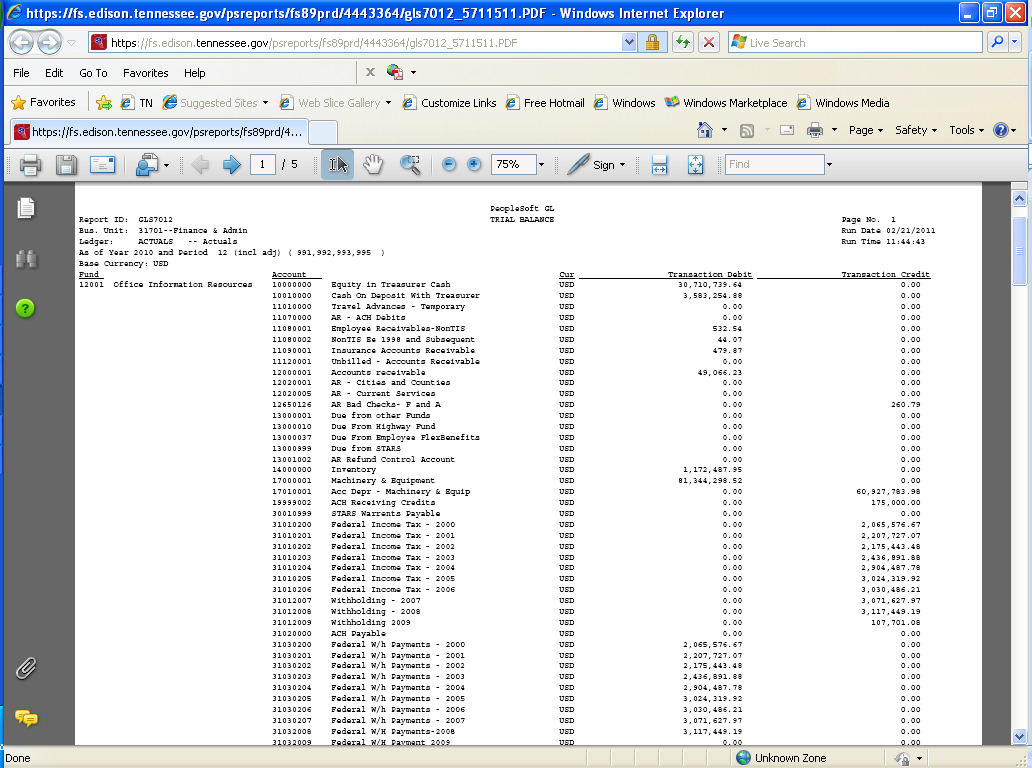 FSCM Reporting Tools>FSCM Schedule Query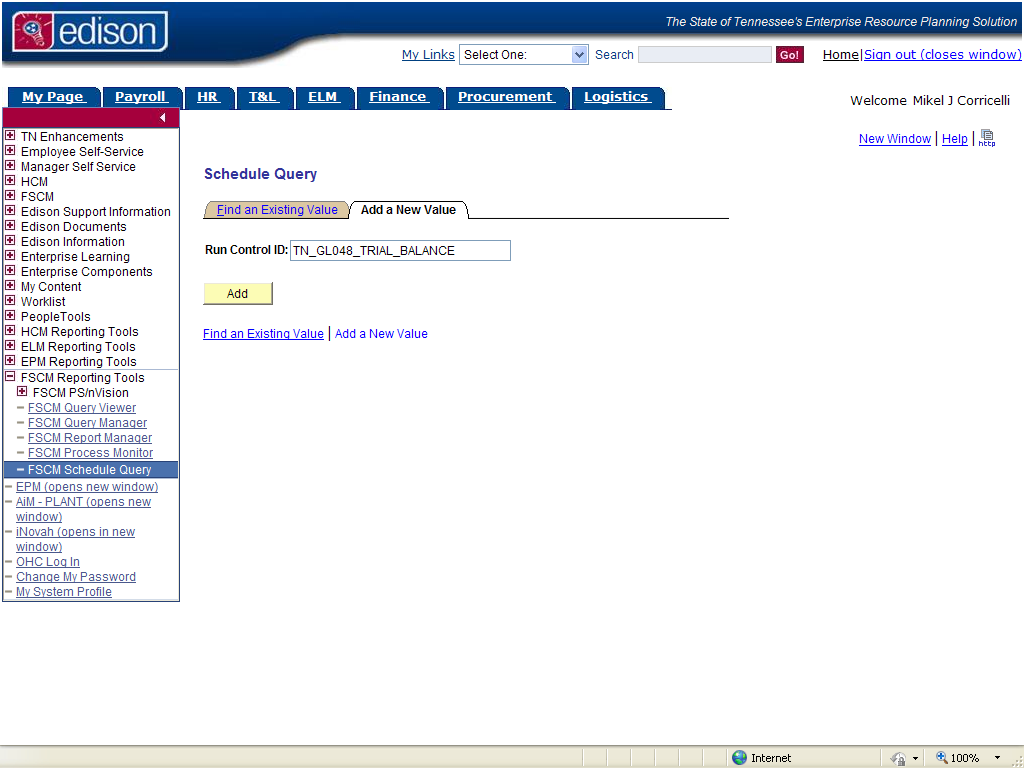 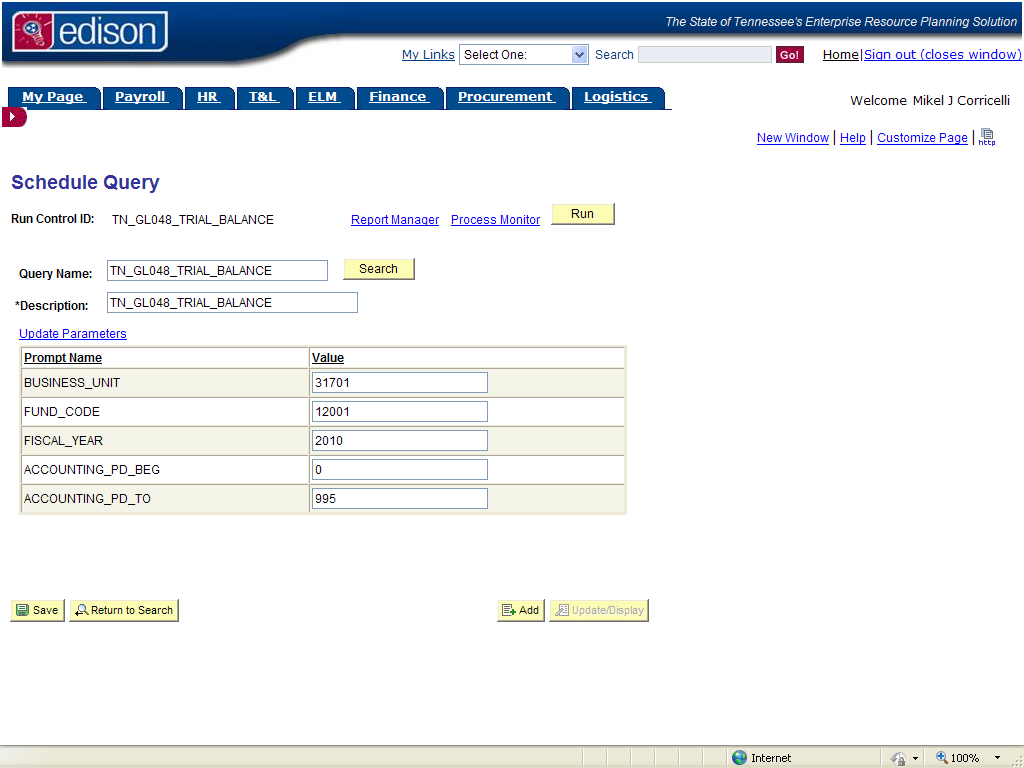 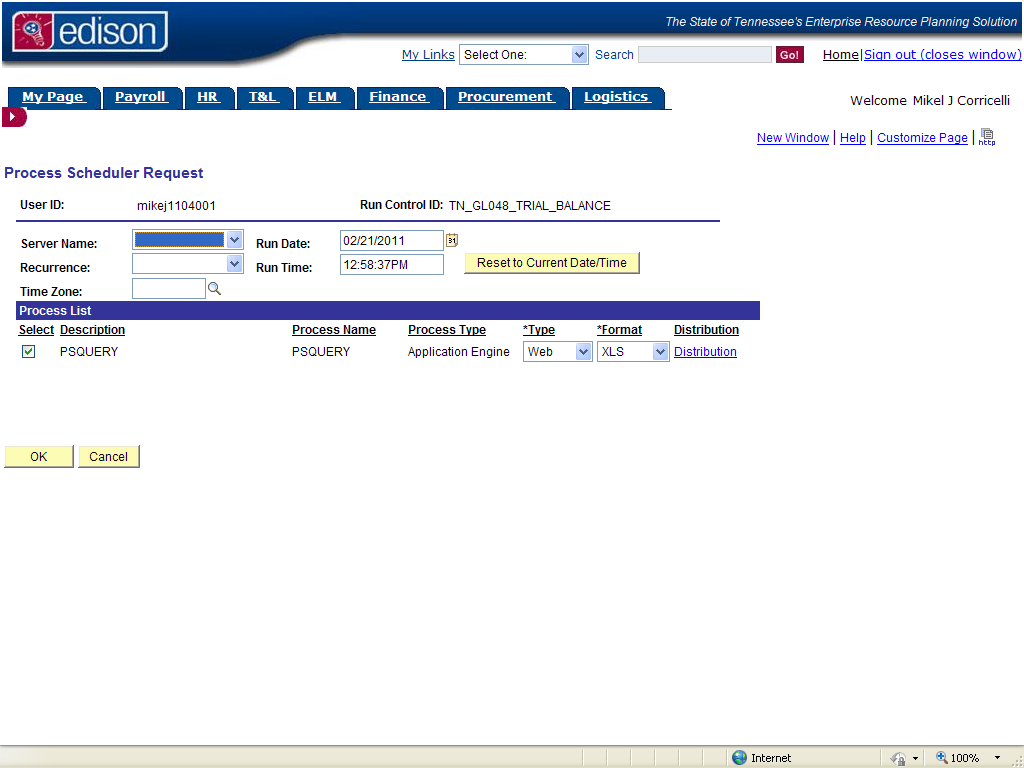 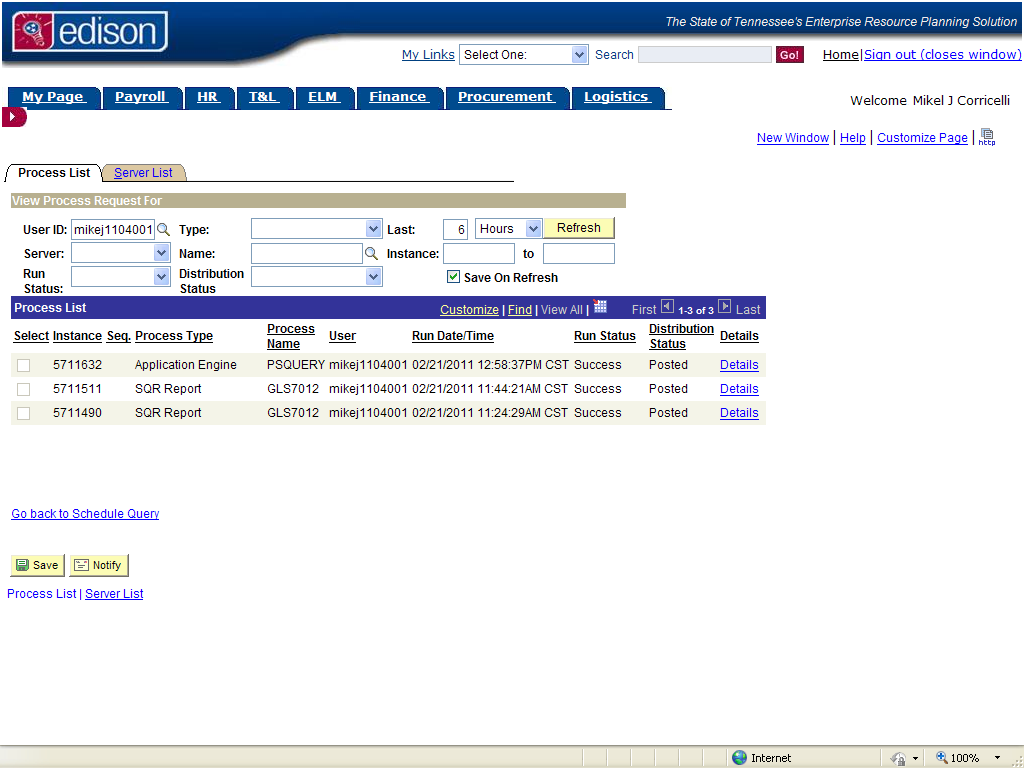 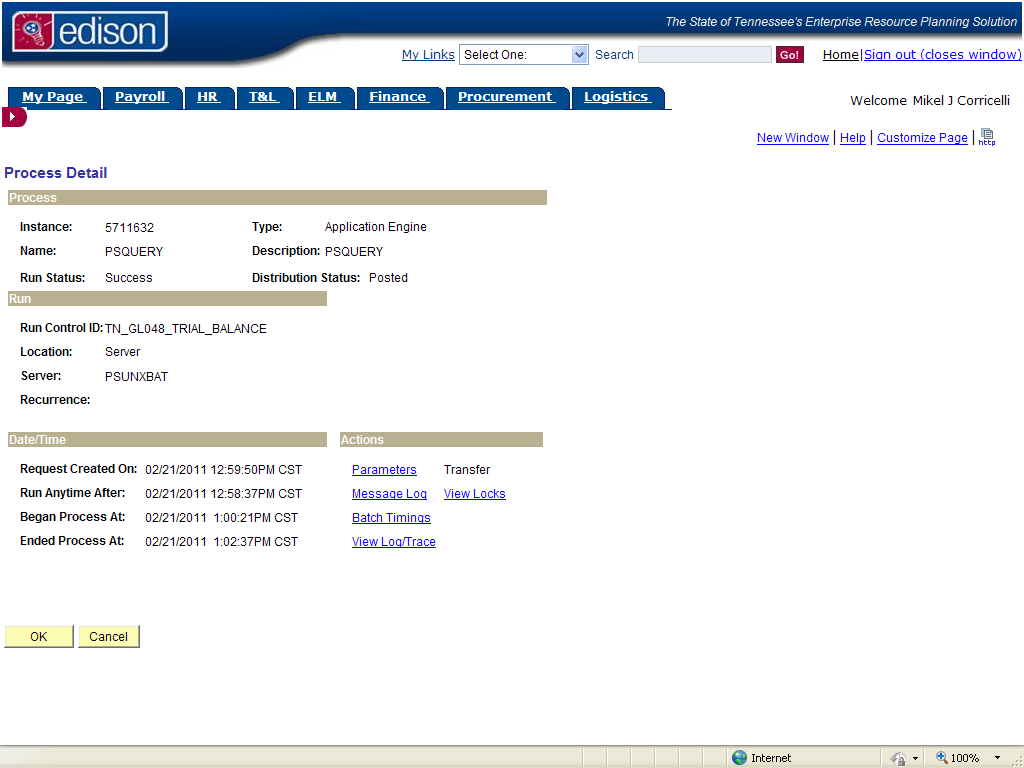 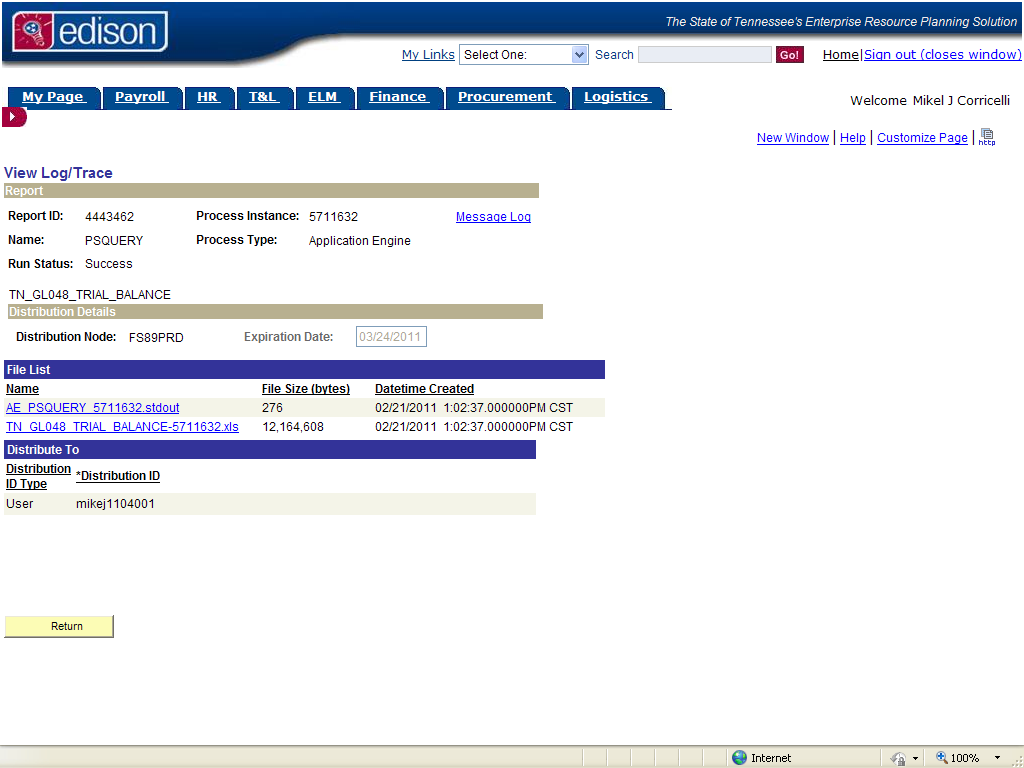 TO RESEARCH UNUSUAL BALANCES:FSCM>General Ledger>General Reports>Ledger ActivityCan typically be run to csv format and opened in Excel without much “clean up”Public queries:TN_GL65_ASSET_ENTRIES_PDTN_GL66_LIABILITY_ENTRIES_PD(For those of you who were around in the legacy days, these generally mimic the STARS 816 and 818 reports)